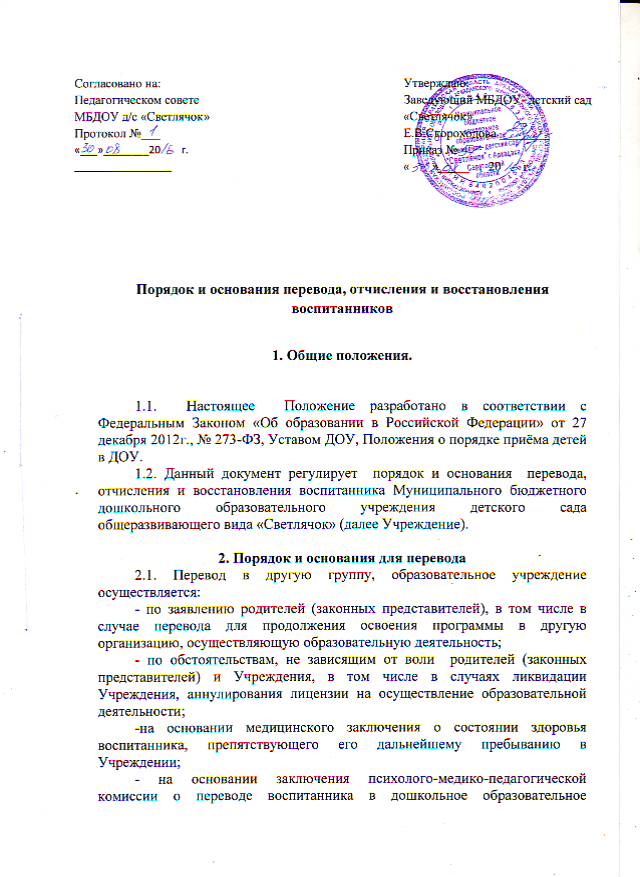 учреждение компенсирующей направленности до снятия диагноза по отклонениям в развитии.2.2. Порядок перевода.- по инициативе родителей о переводе в другую группу:		- родитель (законный представитель) предоставляет личное заявление;		- в течение трех дней руководитель рассматривает заявление, при положительном решении издает приказ о переводе ребёнка в другую группу.- по инициативе родителей о переводе в другое образовательное учреждение:	- родитель (законный представитель) воспитанника делает устный запрос руководителю о предоставлении справки, о посещении воспитанника Учреждения;	- родитель (законный представитель) предоставляет справку, в Управление образования Аркадакского муниципального образования для постановки на очередь о переводе в другое образовательное учреждение;	- на основании приказа Управления образования  муниципального образования воспитаннику предоставляется место в другом образовательном учреждении.		2.3. Перевод воспитанников в следующую возрастную группу осуществляется 31 августа текущего года, на основании приказа руководителя Учреждения о переводе.3.Порядок отчисления3.1. Отчисление воспитанника из дошкольных групп может производиться в следующих  случаях:- в связи с достижением возраста для поступления в первый класс общеобразовательной организации;- по заявлению родителей (законных представителей) в случае перевода для продолжения освоения программы в другую организацию, осуществляющую образовательную деятельность;- по обстоятельствам, не зависящим от воли  родителей (законных представителей) воспитанника и Учреждения, в том числе в случаях ликвидации организации, аннулирования лицензии на осуществление образовательной деятельности.3.2. Досрочное прекращение образовательных отношений по инициативе родителей (законных представителей) воспитанника не влечет за собой возникновение каких-либо дополнительных, в том числе материальных, обязательств указанного обучающегося перед Учреждением. 3.3. Порядок отчисления:- рассмотрение документов – основания для отчисления (заявление родителей (законных представителей);- издание приказа об отчислении;- внесение записи в Книгу движения детей .- внесение записи в Медицинскую карту воспитанника с датой последнего пребывания в Учреждении, отсутствия (наличия) карантина в группе;- медицинская карта передается родителю (законному представителю) лично в руки. 4.Порядок восстановления 4.1. Воспитанник, отчисленный из Учреждения по инициативе родителей (законных представителей) до завершения освоения образовательной программы, имеет право на восстановление, по заявлению родителей (законных представителей) при наличии в Учреждении свободных мест. Порядок и условия восстановления в Учреждении, осуществляющей образовательную деятельность, воспитанника, отчисленного по инициативе этой организации, определяются локальным нормативным актом этой организации.4.2. Основанием для восстановления является распорядительный акт (приказ) руководителя Учреждения, о восстановлении.4.3. Порядок восстановления:- на основании заявления родителей (законных представителей) издание приказа руководителя о восстановлении 4.4. Права и обязанности участников образовательного процесса, предусмотренные,  законодательством и локальными актами Учреждения возникают с даты восстановления  воспитанников Учреждении. 